Calgary Yacht Club2019 CYC Club Championship Sailing InstructionsSeptember 8, 20191. RULESThe regatta will be governed by the rules as defined in The Racing Rules of Sailing.2. NOTICES TO COMPETITORSNotices to competitors will be posted on the official notice board located on the exterior west side of the change room building.3. CHANGES TO SAILING INSTRUCTIONSAny changes to the sailing instructions will be posted before 0900 on the day it will take effect, except that any change to the schedule of races will be posted by 2000 on the day before it will take effect.4. SIGNALS MADE ASHORE4.1 Signals made ashore will be displayed on the flag pole.4.2 When flag AP is displayed ashore, ‘1 minute’ is replaced with ‘not less than 20 minutes’ in the race signal AP.5. SCHEDULE OF RACES5.1 Races will be held on Sunday, September 8, 20195.2 Six races are scheduled.5.3 The scheduled time of the warning signal for the first race is 0957.5.4 No warning signal will be made after 1500.6. CLASS FLAGSClass flags will be number pennants. Pennants will be assigned and posted on the official notice board on the exterior west side of the change room building by 0915 hours on Sunday, September 8.7. THE COURSES7.1 The diagrams ‘Course A’ and ‘Course B’ show the courses, including the order in which marks are to be passed and the side on which each mark is to be left. 7.2 No later than the warning signal, the race committee signal vessel will display the course with either an “A” or a “B” followed by sausage or triangle symbols, with each symbol representing once around the sausage or triangle in the order displayed. In instances where multiple sausages or triangles are to be sailed in succession, numbers 2-6 will follow the sausage or triangle symbol to indicate the number of times around.7.3 The “A” course will consist of windward/leeward sausages or triangles with a finish line outside the course on the starboard side of the Signal Boat.7.4 The “B” course will consist of windward/leeward sausages or triangles with the start/finish line in the inside of the course. 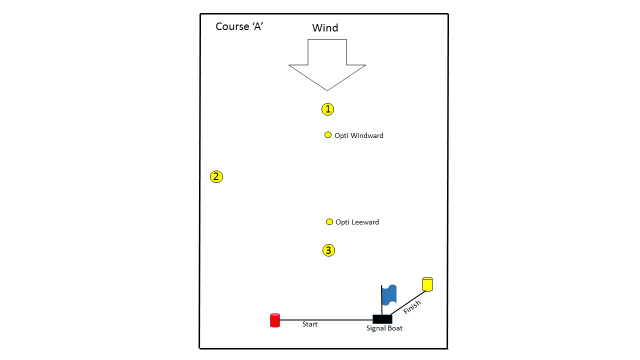 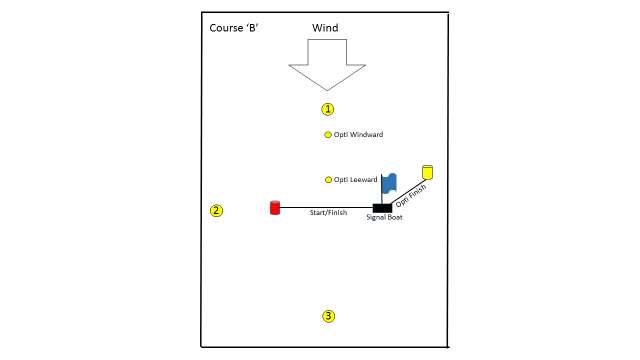 8. MARKS8.1 Marks of the course will be cylindrical yellow marks. The Opti Windward and Leeward marks will be smaller spherical yellow marks (‘bouncy balls’). 8.2 The start mark will be the orange pin in the vicinity of the Signal Boat.8.3 The finish mark will be the yellow spar in the vicinity of the Signal Boat when the “A” course is sailed.8.4 The finish mark will be the orange pin in the vicinity of the Signal Boat when the “B” course is sailed (finish mark same as start mark). 9 AREAS THAT ARE OBSTRUCTIONSThe start/finish line will be considered an obstruction on Course B, unless starting or finishing, if the signal boat is anchored and flying an RC flag.10. THE START 10.1 The races will be started by using RRS 26 with the warning signal made 3 minutes before the starting signal and the preparatory signal made 2 minutes before the starting signal.10.2 The starting line will be between the orange flag on the Signal Boat and the start mark (orange pin) at the port end of the starting line.10.3 Boats whose warning signal has not been made shall avoid the starting area during the starting sequence for other races.11. CHANGE OF THE NEXT LEG OF THE COURSE11.1 To change the next leg of the course, the race committee will move the original mark (or the finishing line) to a new position.11.2 The course may be shortened at any mark.12. THE FINISHThe finishing line shall be between the yellow flag on the Signal Boat and the finish mark.13. TIME LIMITS13.1 If no boat has passed Mark 1 within 20 minutes the race will be abandoned.13.2 When it is in the best interest of the fleet and its competitors, the race committee may award finishing places to boats which are delaying the finish of the race (on course finish). The scoring abbreviation for an on course finish will be OCF. 14. PROTESTS AND REQUESTS FOR REDRESS14.1 Protest forms are available at the race office in the basement of the clubhouse. Protests and requests for redress or reopening shall be delivered there within the appropriate time limit.14.2 The protest time shall commence when the Signal Boat docks on shore and will last 15 minutes.14.3 Notices will be posted no later than 30 minutes after the protest time limit to inform competitors of hearings in which they are parties or named as witnesses. Hearings will be held in the race office at the posted time.15. SCORING15.1 One race is required to be completed to constitute a series.15.2 When fewer than 5 races have been completed, a boat’s series score will be the total of her race scores.15.3 When 5 or more races have been completed, a boat’s series score will be the total of her race scores excluding her worst score.16. SAFETY REGULATIONS16.1 All competitors are required to wear a Canadian approved PFD at all times while on the water. Competitors may temporarily remove their PFD only while adjusting clothing or personal equipment. This changes RRS 40.16.2 Competitors who require assistance should wave one arm with hand open. If no assistance is required, the arm should be displayed with fist closed.16.3 A boat that retires from a race shall notify the race committee as soon as possible.17. DISCLAIMER OF LIABILITYCompetitors participate in the regatta entirely at their own risk. See RRS 4 Decision to Race. The organizing authority, its agents and the Calgary Yacht Club will not accept any liability for material damage or personal injury or death sustained in conjunction with or prior to, during or after the regatta.18. OUTSIDE HELPAll Green Fleet, Junior and Optimist sailors may be coached at any time.